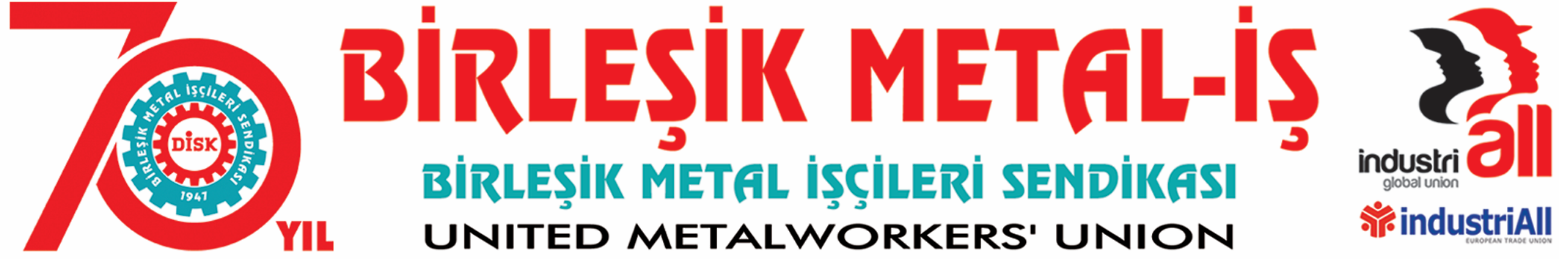 BASIN BÜLTENİ
08.01.2018Basına ve kamuoyunaPOSCO ASSAN İşçileri, işçinin iradesini yok sayanlara karşıTÜRKİYE BÜYÜK MİLLET MECLİSİ’NDELER…Kocaeli kurulu bulunan POSCO ASSAN’da işçiler. Anayasa’nın kendilerine tanıdığı sendikalaşma hakkının çalıştıkları fabrikada da geçerli olması için yaklaşık iki ayı aşkın bir süredir mücadele ediyor. Sendikamıza üye olan işçiler, ilk günden itibaren baskı, tehdit, işten çıkarma dahil her türlü hukuksuzluğa maruz kaldı. Bu hukuksuzluklara bir yenisi daha eklendi. Sendikamızın çoğunluk tespitini iki aya yakın süredir bekleten Çalışma ve Sosyal Güvenlik Bakanlığı yapılan yürüyüş, basın açıklaması vb. etkinlerimiz sonucu, nasıl olduğu anlaşılamayan bir biçimde başvuru yaptığımız gün işyerinde toplu iş sözleşmesi için yeterli çoğunluğumuz olmasına rağmen sendikamıza yetkisizlik tespiti yazılarak Kibar Holding’i koruma altına almıştır. Buradan başta Çalışma Bakanı olmak üzere, yetkililere sormak istiyoruz: Ne tür gelişmeler yaşandı da Bakanlık başvurumuzu 2 ay bekleterek 2 günde çıkması gereken yetki tespitini nasıl yetkisizliğe dönüştürüldü?POSCO ASSAN işçileri, bu haksızlığı başkentin gündemine taşımak için Ankara’da…09 Ocak Salı Günü (YARIN)TÜRKİYE BÜYÜK MİLLET MECLİSİ’NDELER…POSCO ASSAN’DA işçileri Sendikamız yöneticileriyle birlikte İşçilerin iradesinin yok sayılmasına karşı; Çalışma ve Sosyal Güvenlik Bakanlığı’nı protesto etmek içinTürkiye Büyük Millet Meclisi’ndeSaat: 11.30’de bir basın açıklaması düzenleyeceklerdir…Saat: 13.00’de Cumhuriyet Halk Partisi (CHP) Grup toplantısına katılarak yaşadıkları haksızlıkları kamuoyu ile paylaşacaklardır… BİRLEŞİK METAL-İŞ SENDİKASIGenel Yönetim Kurulu